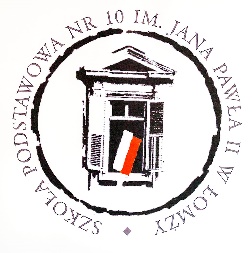 ZAŁĄCZNIK NR 1.2. do SWZFORMULARZ OFERTY Część 2 zamówienia Znak sprawy:	KS/1/2024DANE DOTYCZĄCE ZAMAWIAJĄCEGO:Zamawiającym jest Szkoła Podstawowa nr 10 im. Jana Pawła II w ŁomżyB. DANE WYKONAWCY/WYKONAWCÓW.1. Nazwa albo imię i nazwisko Wykonawcy/Wykonawców wspólnie ubiegających się o udzielenie zamówienia:Siedziba albo miejsce zamieszkania i adres Wykonawcy:Dane teleadresowe na które należy przekazywać korespondencję związaną z niniejszym postępowaniem: Osoba upoważniona do reprezentacji Wykonawcy/-ów i podpisująca ofertę:Osoba odpowiedzialna za kontakty z Zamawiającym:Rodzaj Wykonawcy: (W przypadku Wykonawców wspólnie ubiegających się o udzielenie zamówienia należy wybrać opcję dotyczącą lidera) mikroprzedsiębiorstwo (zatrudnia mniej niż 10 pracowników oraz jego roczny obrót nie przekracza 2 milionów euro)  małe przedsiębiorstwo (zatrudnia mniej niż 50 pracowników oraz jego roczny obrót nie przekracza 10 milionów euro  średnie przedsiębiorstwo (zatrudnia mniej niż 250 pracowników oraz jego roczny obrót nie przekracza 50 milionów euro lub roczna suma bilansowa nie przekracza 43 milionów euro)  jednoosobowa działalność gospodarcza  osoba fizyczna nieprowadząca działalności gospodarczej  inny rodzaj(zaznaczyć właściwe)C. OFEROWANY PRZEDMIOT ZAMÓWIENIA:W związku z ogłoszeniem postępowania o udzielenie zamówienia publicznego pn.: „Dostawa żywności do stołówki Szkoły Podstawowej nr 10 im. Jana Pawła II w Łomży – część 2 (mięso, wędliny)”Oferuję/oferujemy* wykonanie zamówienia zgodnie z zakresem zamieszczonym 
w SWZ wraz ze wszystkimi załącznikamiOferuję/oferujemy cenę **nia za ŁĄCZNĄ CENĘ OFERTOWĄ**riumma w rozdziale III SIWZmacją o podstawie do dysponowania tymi osobami, konania zamówienia, aOferta wg pozostałych kryteriów.- Mięso- Wędliny„kg” – należy podać cenę jednostkową dla 1kgKolumnę „Nazwa towaru” należy wypełnić wraz z producentem / dostawcą bezpośrednim.II. Okres przydatności do spożycia:10 dni od daty dostawy do magazynu odbiorcy.III. Deklaruję ponadto:termin wykonania zamówienia - sukcesywne dostawy od dnia zawarcia umowy do dnia 28.02.2025r.warunki płatności – 14 dni od dnia prawidłowo wystawionej i dostarczonej do Zamawiającego faktury. D. OŚWIADCZENIA WYKONAWCYOświadczamy, że:akceptujemy wszystkie postanowienia SWZ i wzoru umowy bez zastrzeżeń,w cenie oferty zostały uwzględnione wszystkie koszty wykonania zamówienia i realizacji przyszłego świadczenia umownego,zamówienie zostanie wykonane zgodnie z wymogami określonymi w specyfikacji warunków zamówienia oraz ze szczegółowym opisem przedmiotu zamówienia (załącznik nr 3 do SWZ),uwzględniliśmy zmiany i dodatkowe ustalenia wynikłe w trakcie procedury przetargowej stanowiące integralną część SWZ, wyszczególnione we wszystkich umieszczonych na stronie internetowej pismach Zamawiającego,uważam/y się za związanych niniejszą ofertą przez okres 30 dni do daty wskazanej w SWZ.oświadczam (-y), że nie uczestniczę (-ymy) jako Wykonawca w jakiejkolwiek innej ofercie złożonej w celu udzielenia niniejszego zamówienia,nie zamierzam/y / zamierzam/y powierzyć podwykonawcom wykonanie następujących części zamówienia:	Składając niniejszą ofertę, zgodnie z art. 225 ust. 2 ustawy PZP informuję, że wybór oferty2: nie będzie prowadzić do powstania obowiązku podatkowego po stronie Zamawiającego, zgodnie z przepisami o podatku od towarów i usług, który miałby obowiązek rozliczyć, będzie prowadzić do powstania obowiązku podatkowego po stronie Zamawiającego, zgodnie z przepisami o podatku od towarów i usług, który miałby obowiązek rozliczyć 
– w następującym zakresie: Przystępując do postępowania o udzielenie zamówienia oświadczamy, że zapoznaliśmy się z postanowieniami regulaminu korzystania z systemu Platformy Zakupowej https://platformazakupowa.pl– i przyjmujemy je bez zastrzeżeń.Pod groźbą odpowiedzialności karnej oświadczamy, iż wszystkie załączone do oferty dokumenty i  złożone oświadczenia opisują stan faktyczny i prawny, aktualny na dzień składania ofert (art. 297 kk).E. ZOBOWIĄZANIE W PRZYPADKU PRZYZNANIA ZAMÓWIENIA.zobowiązujemy się do zawarcia umowy w miejscu i terminie wyznaczonym przez Zamawiającego;osobą upoważnioną do kontaktów z Zamawiającym w sprawach dotyczących realizacji umowy jest.....................................................................................................e-mail: ……...……........……………………………………. tel. …………………...F. ZASTRZEŻENIA I INFORMACJE OD WYKONAWCY1. Oświadczamy, iż informacje i dokumenty zawarte w odrębnym, stosownie oznaczonym i nazwanym załączniku  ____ (należy podać nazwę załącznika) stanowią tajemnicę przedsiębiorstwa w rozumieniu przepisów o zwalczaniu nieuczciwej konkurencji, co wykazaliśmy w załączniku do Oferty ____(należy podać nazwę załącznika) i zastrzegamy, że nie mogą być one udostępniane.(W przypadku utajnienia oferty Wykonawca zobowiązany jest wykazać, iż zastrzeżone informacje stanowią tajemnicę przedsiębiorstwa w szczególności określając, w jaki sposób zostały spełnione przesłanki, o których mowa w art. 11 pkt. 4 ustawy z 16 kwietnia 1993 r. o zwalczaniu nieuczciwej konkurencji, zgodnie z którym tajemnicę przedsiębiorstwa stanowi określona informacja, jeżeli spełnia łącznie 3 warunki:1.	ma charakter techniczny, technologiczny, organizacyjny przedsiębiorstwa lub jest to inna informacja mająca wartość gospodarczą,2.	nie została ujawniona do wiadomości publicznej,3.	podjęto w stosunku do niej niezbędne działania w celu zachowania poufności)Oświadczam, że wypełniłem obowiązki informacyjne przewidziane w art. 13 lub art. 14 RODO3 wobec osób fizycznych, od których dane osobowe bezpośrednio lub pośrednio pozyskałem w celu ubiegania się o udzielenie zamówienia publicznego w niniejszym postępowaniu4,Inne, istotne dla przedmiotu zamówienia informacje: ……………………………………………………………………………………………………Wraz z ofertą SKŁADAMY następujące oświadczenia i dokumenty:Dokument należy podpisać podpisem: kwalifikowanym, zaufanym lub osobistymNIP REGONadres korespondencyjnynumer faksu:numer telefonu:e-mail:Brutto w zł: L.p.Opis kryterium Oferowany parametr- poz. 1 – wpisać ilość godzin1Czas konieczny na wymianę produktów zareklamowanychLp.Opis przedmiotu zamówieniaJ.m.Szacunkowa ilość dostawy w okresie od 01.04.2024 do 31.03.2025r.Cena jednostkowa netto zł.Wartość ogółem dostawy netto zł.PodatekPodatekWartość ogółem dostawy brutto zł.Lp.Opis przedmiotu zamówieniaJ.m.Szacunkowa ilość dostawy w okresie od 01.04.2024 do 31.03.2025r.Cena jednostkowa netto zł.Wartość ogółem dostawy netto zł.VAT %Kwota złWartość ogółem dostawy brutto zł.1Boczek surowykg 1852Karkówka wieprzowa b/kkg 5933Łopatka wieprzowy b/kkg 6454Schab b/k kg 10885Szynka wieprzowa b/kkg 11726Żeberka wieprzowe paskikg 395Lp.Opis przedmiotu zamówieniaJ.m.Szacunkowa ilość dostawy w okresie od 01.03.2024 do 28.02.202Cena jednostkowa netto zł.Wartość ogółem dostawy netto zł.PodatekPodatekWartość ogółem dostawy brutto zł.Lp.Opis przedmiotu zamówieniaJ.m.Szacunkowa ilość dostawy w okresie od 01.03.2024 do 28.02.202Cena jednostkowa netto zł.Wartość ogółem dostawy netto zł.VAT %Kwota zł.Wartość ogółem dostawy brutto zł.1Filet wędzony z kurczakakg 22Kiełbasa biała surowakg 73Kiełbasa cytrynówka kg 104Kiełbasa domowa kg 945Kiełbasa krakowska kg 46Kiełbasa podwawelska kg 587Kiełbasa sucha z indyka min. 85%  mięsa kg 58Kiełbasa wieprzowa z cielęciną -wieprzowa z dodatkiem cielęciny średnio rozdrobniona wędzona, parzona o zawartości co najmniej 10% cielęcinykg 1029Kiełbasa szynkowa kg 30110Kiełbasa szynkówka kg 1211Kiełbasa zwyczajna min. 70% mięsa wieprzowegokg 412Kiełbasa żywiecka kiełbasa wieprzowa średnio rozdrobniona, wędzona, parzona, podsuszana, min. 85% mięsa wieprzowegokg 4513Kiełbasa żywiecka podsuszana z indyka, min. 85% mięsa z indykakg 414Kurczak gotowany - Wędlina drobiowa parzona grubo rozdrobniona w osłonce niejadalnej, filet z kurczaka min. 75%kg 1215Parówki z szynki min. 80 % mięsakg 7716Parówki z indyka min 90% mięsakg 217Pasztet z kurczaka - mięso z kurczaka min. 75%kg 4918Pasztet z indyka - mięso z indyka min. 70%kg 219Pieczeń chlebowa kg 320Pierś opiekana z indyka kg 1721Pierś wędzona z indykakg 422Pierś z indyka gotowana kg 2323Polędwica drobiowa kg 324Polędwica wieprzowa parzona kg 1225Schab pieczony kg 226Schab wędzony/parzony kg 1727Szynka wieprzowa parzona, wędzona kg 6528Szynka z piersi indyka kg 5Lp.Nazwa i adres firm podwykonawcyCzęść zamówienia, której wykonanie zostanie powierzone podwykonawcom